T.CUŞAK VALİLİĞİÖZDEMİRLER  İLKOKULU MÜDÜRLÜĞÜ2019-2023 STRATEJİK PLANI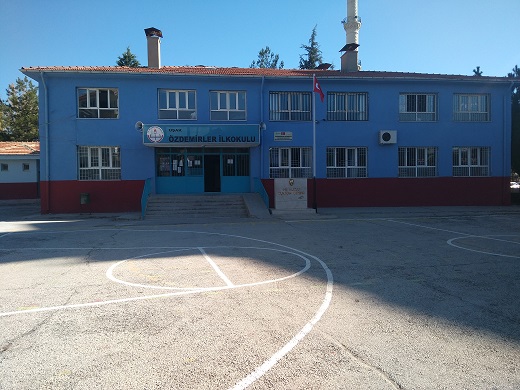        OKULUMUZDAN BİR GÖRÜNÜŞ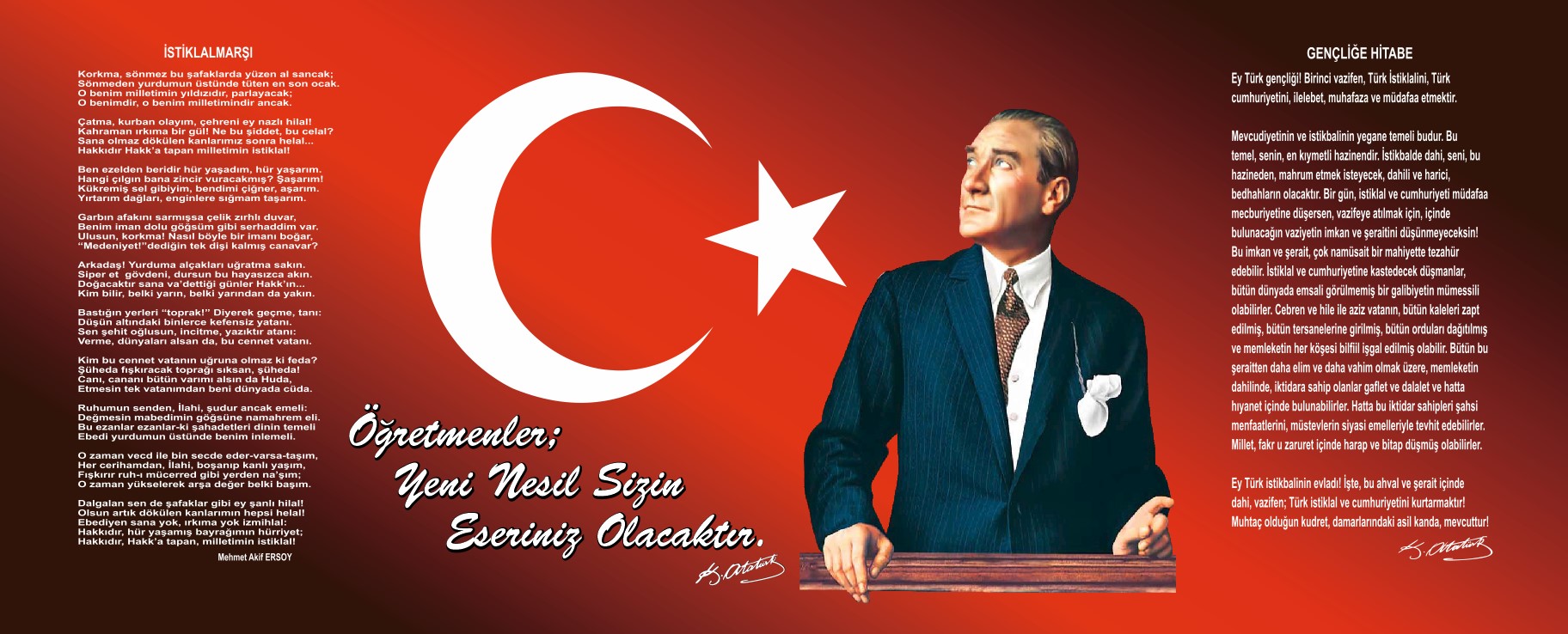 Sunuş 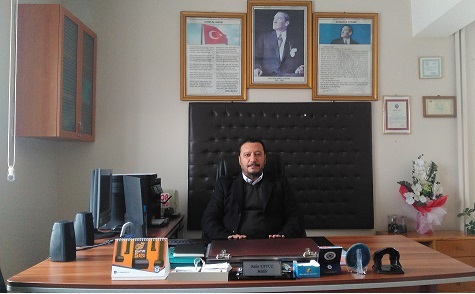 Üzerinde uzun süredir katılımcı bir şekilde çalışılan 2019 - 2023 stratejik plânımızın okulumuzun geleceğine, ufkuna ışık tutmasını diliyoruz. Bu plânın oluşmasında tabandan tavana özverili, paylaşımcı bir zihniyetle çalışan tüm çalışanlarımızı  yürekten kutluyoruz. Okulumuz paydaşları, bu süreç içinde kendilerini ve birbirlerini daha iyi tanımışlar, kurumsal kimliklerini ve bunun eğitim bölgemizin sakinleri için ne ifade ettiğini algılamışlar, gelecek hedeflerini daha net bir şekilde tanımlamışlardır. Kurum olarak vizyonumuz ve misyonumuz, paylaştığımız değerlerimiz, performans alanlarımız ortaya yeniden konulmuştur. Güçlü ve zayıf yanlarımız, tehditlerimiz ve fırsatlarımız irdelenmiştir.   Bugün artık nerede olduğumuzu, nereye ve nasıl varmak istediğimizi daha açık bir şekilde ve ortak aklın sonucu olarak algılıyoruz. Stratejik düşünmenin, stratejik yol almanın önemini kavrıyoruz. Ekip çalışmasının zevkine daha çok varırken, daha verimli çalışmanın, sinerji yaratabilmenin, okulumuzun  tüm alâkadarıyla birlikte çalışmanın keyfini yaşıyoruz. Bu ürünün, hepimizde ve diğer paydaşlarımızda da okulumuza olan aidiyet duygusunu, bütünleşme duygusunu güçlendirdiğine de inanıyoruz. 2023 yılında hedeflerimize büyük ölçüde ulaşabileceğimize inanıyoruz. 2023’ te ise geleceği çok daha parlak olan, okulumuz için yeni hedefler yaratabileceğimize inanıyoruz. Bu plânın tüm öğrencilerimiz ve personelimiz için ilerici bir kaynak olduğunu, okulumuz için yenilik olduğunu düşünüyoruz. Tüm emektarlarımıza tekrar teşekkür ediyoruz. Milli hedeflere,  Hep birlikte…Bahri YAVUZOkul Müdürü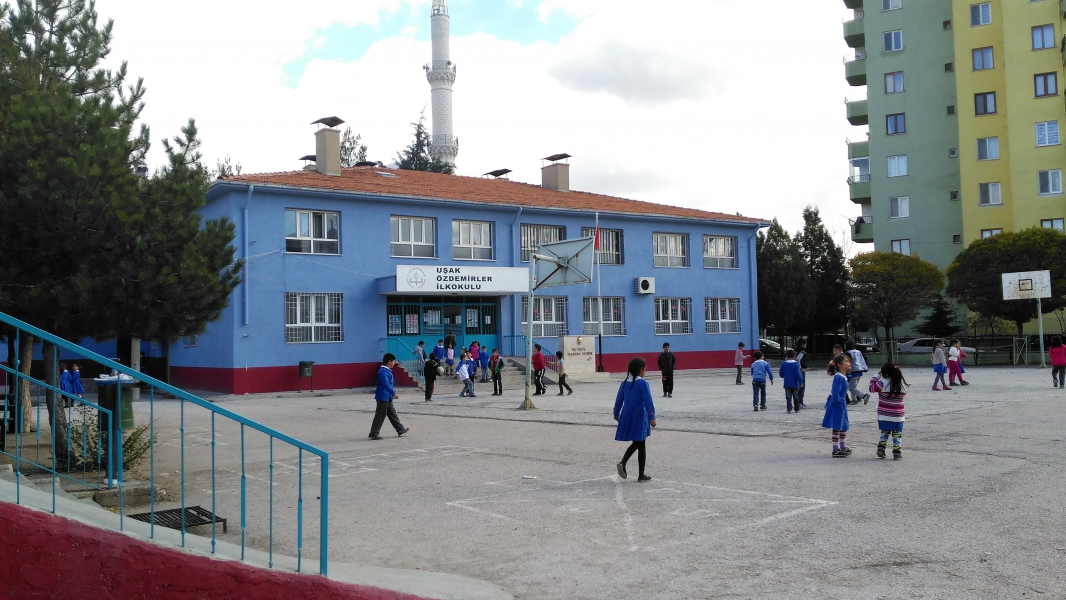 	OKULUMUZDAN BİR GÖRÜNÜŞİçindekilerSunuş	3İçindekiler	4BÖLÜM I: GİRİŞ ve PLAN HAZIRLIK SÜRECİ	5BÖLÜM II: DURUM ANALİZİ	6Okulun Kısa Tanıtımı *	6Okulun Mevcut Durumu: Temel İstatistikler	7-12PAYDAŞ ANALİZİ	13-19GZFT (Güçlü, Zayıf, Fırsat, Tehdit) Analizi	20-22Gelişim ve Sorun Alanları	23-25BÖLÜM III: MİSYON, VİZYON VE TEMEL DEĞERLER	26MİSYONUMUZ *	26VİZYONUMUZ *	26TEMEL DEĞERLERİMİZ *	27BÖLÜM IV: AMAÇ, HEDEF VE EYLEMLER	28TEMA I: EĞİTİM VE ÖĞRETİME ERİŞİM	28-29TEMA II: EĞİTİM VE ÖĞRETİMDE KALİTENİN ARTIRILMASI	30-36TEMA III: KURUMSAL KAPASİTE	37-42V. BÖLÜM: MALİYETLENDİRME	43VI.BÖLÜM: İZLEME VE DEĞERELENDİRME…………………………………………………………………………………………………………………………………………………………………………………………………………………………………….43EKLER:	44BÖLÜM I: GİRİŞ ve PLAN HAZIRLIK SÜRECİ2019-2023 dönemi stratejik plan hazırlanması süreci Üst Kurul ve Stratejik Plan Ekibinin oluşturulması ile başlamıştır. Ekip tarafından oluşturulan çalışma takvimi kapsamında ilk aşamada durum analizi çalışmaları yapılmış ve durum analizi aşamasında paydaşlarımızın plan sürecine aktif katılımını sağlamak üzere paydaş anketi, toplantı ve görüşmeler yapılmıştır. Durum analizinin ardından geleceğe yönelim bölümüne geçilerek okulumuzun amaç, hedef, gösterge ve eylemleri belirlenmiştir. Çalışmaları yürüten ekip ve kurul bilgileri altta verilmiştir.STRATEJİK PLAN ÜST KURULUBÖLÜM II: DURUM ANALİZİ            Durum analizi bölümünde okulumuzun mevcut durumu ortaya konularak neredeyiz sorusuna yanıt bulunmaya çalışılmıştır. Bu kapsamda okulumuzun kısa tanıtımı, okul künyesi ve temel istatistikleri, paydaş analizi ve görüşleri ile okulumuzun Güçlü Zayıf Fırsat ve Tehditlerinin (GZFT) ele alındığı analize yer verilmiştir.Okulun Kısa Tanıtımı: Özdemirler İlkokulu 1986-1987 Öğretim yılında hizmete açılmıştır. 1997-1998 Öğretim yılında Fevzi Çakmak İlköğretim Okulu ile birleşerek Özdemirler İlköğretim Okulu olarak eğitim öğretimini sürdürmektedir.Okulumuz iki binadan oluşmakta olup binalardan biri (Altı Derslik) hayırseverler Mustafa ÖZDEMİR ve Demir Ali ÖZDEMİR tarafından yaptırılmıştır.             Okulumuz 5056 m2 arsa üzerinde faaliyet göstermektedir.   2014-2015 Eğitim-öğretim yılında 6287 sayılı kanun gereği okulumuz ilkokula dönüştürülerek Özdemirler İlkokulu olarak eğitim öğretime devam etmektedir.   15 Eylül 2017 tarihi itibariyle Bahri YAVUZ okulumuzda müdürlük görevini sürdürmektedir.Okulumuzda halen 1 müdür,1 müdür yardımcısı, 1 memur, 1 hizmetli, 20 kadrolu öğretmen, 1 TYP-İŞKUR hizmetli, 1 TYP-İŞKUR Özel Güvenlik görevlisi ile eğitim öğretime devam etmektedir. Okulun Mevcut Durumu: Temel İstatistiklerOkul KünyesiOkulumuzun temel girdilerine ilişkin bilgiler altta yer alan okul künyesine ilişkin tabloda yer almaktadır.Temel Bilgiler Tablosu- Okul Künyesi Çalışan BilgileriOkulumuzun çalışanlarına ilişkin bilgiler altta yer alan tabloda belirtilmiştir.Çalışan Bilgileri Tablosu*Okulumuz Bina ve Alanları	Okulumuzun binası ile açık ve kapalı alanlarına ilişkin temel bilgiler yer almaktadır.Okul Yerleşkesine İlişkin Bilgiler Sınıf ve Öğrenci Bilgileri	Okulumuzda yer alan sınıfların öğrenci sayıları alttaki tabloda verilmiştir.Donanım ve Teknolojik KaynaklarımızTeknolojik kaynaklar başta olmak üzere okulumuzda bulunan çalışır durumdaki donanım malzemesine ilişkin bilgiye alttaki tabloda yer verilmiştir.Teknolojik Kaynaklar TablosuGelir ve Gider BilgisiOkulumuzun genel bütçe ödenekleri, okul aile birliği gelirleri ve diğer katkılarda dâhil olmak üzere gelir ve giderlerine ilişkin son iki yıl gerçekleşme bilgileri alttaki tabloda verilmiştir.PAYDAŞ ANALİZİKurumumuzun temel paydaşları öğrenci, veli ve öğretmen olmakla birlikte eğitimin dışsal etkisi nedeniyle okul çevresinde etkileşim içinde olunan geniş bir paydaş kitlesi bulunmaktadır. Paydaşlarımızın görüşleri anket, toplantı, dilek ve istek kutuları, elektronik ortamda iletilen önerilerde dâhil olmak üzere çeşitli yöntemlerle sürekli olarak alınmaktadır.Paydaş anketlerine ilişkin ortaya çıkan temel sonuçlara altta yer verilmiştir : Öğrenci Anketi Sonuçları:ÖZDEMİRLER İLKOKULU MÜDÜRLÜĞÜ STRATEJİK PLANI (2019-2023) “ÖĞRENCİ GÖRÜŞ VE DEĞERLENDİRMELERİ” ANKET FORMU                                Özdemirler İlkokulu Müdürlüğü 2019–2023 Stratejik Plan hazırlıkları çerçevesinde, idarenin geleceğinin şekillendirilmesinde paydaşların katkılarının beklendiği bu çalışmada kurumun mevcut durumuna ve gelecekte öngördüklerine yönelik görüş ve değerlendirmeleri büyük önem taşımaktadır. Ankette yer alan sorular, paydaş analizinde yer alması öngörülen konu başlıklarını içerecek şekilde düzenlenmiştir. Bu anketin gerçekleştirilmesindeki amaç, kurumumuzun stratejik planı hazırlanırken sizlerin görüşleriyle sorunları, iyileştirmeye acık alanları tespit etmek ve çözüme yönelik stratejiler geliştirmektir. Emek ve katkılarınız için şimdiden teşekkür ederim.                                                                                                  Bahri YAVUZ                                                                                Okul MüdürüÖğretmen Anketi Sonuçları:ÖZDEMİRLER İLKOKULU MÜDÜRLÜĞÜ STRATEJİK PLANI (2019-2023) “ÖĞRETMEN GÖRÜŞ VE DEĞERLENDİRMELERİ” ANKET FORMU                                Özdemirler İlkokulu Müdürlüğü 2019–2023 Stratejik Plan hazırlıkları çerçevesinde, idarenin geleceğinin şekillendirilmesinde paydaşların katkılarının beklendiği bu çalışmada kurumun mevcut durumuna ve gelecekte öngördüklerine yönelik görüş ve değerlendirmeleri büyük önem taşımaktadır. Ankette yer alan sorular, paydaş analizinde yer alması öngörülen konu başlıklarını içerecek şekilde düzenlenmiştir. Bu anketin gerçekleştirilmesindeki amaç, kurumumuzun stratejik planı hazırlanırken sizlerin görüşleriyle sorunları, iyileştirmeye acık alanları tespit etmek ve çözüme yönelik stratejiler geliştirmektir. Emek ve katkılarınız için şimdiden teşekkür ederim.                                                                                            Bahri YAVUZ                                                                             Okul MüdürüVeli Anketi Sonuçları:ÖZDEMİRLER İLKOKULU MÜDÜRLÜĞÜ STRATEJİK PLANI (2019-2023) “VELİ GÖRÜŞ VE DEĞERLENDİRMELERİ” ANKET FORMU                                Özdemirler İlkokulu Müdürlüğü 2019–2023 Stratejik Plan hazırlıkları çerçevesinde, idarenin geleceğinin şekillendirilmesinde paydaşların katkılarının beklendiği bu çalışmada kurumun mevcut durumuna ve gelecekte öngördüklerine yönelik görüş ve değerlendirmeleri büyük önem taşımaktadır. Ankette yer alan sorular, paydaş analizinde yer alması öngörülen konu başlıklarını içerecek şekilde düzenlenmiştir. Bu anketin gerçekleştirilmesindeki amaç, kurumumuzun stratejik planı hazırlanırken sizlerin görüşleriyle sorunları, iyileştirmeye acık alanları tespit etmek ve çözüme yönelik stratejiler geliştirmektir. Emek ve katkılarınız için şimdiden teşekkür ederim.                                                                                                  Bahri YAVUZ                                                          Okul MüdürüGZFT (Güçlü, Zayıf, Fırsat, Tehdit) Analizi *   Okulumuzun temel istatistiklerinde verilen okul künyesi, çalışan bilgileri, bina bilgileri, teknolojik kaynak bilgileri ve gelir gider bilgileri ile paydaş anketleri sonucunda ortaya çıkan sorun ve gelişime açık alanlar iç ve dış faktör olarak değerlendirilerek GZFT tablosunda belirtilmiştir. Dolayısıyla olguyu belirten istatistikler ile algıyı ölçen anketlerden çıkan sonuçlar tek bir analizde birleştirilmiştir.Kurumun güçlü ve zayıf yönleri donanım, malzeme, çalışan, iş yapma becerisi, kurumsal iletişim gibi çok çeşitli alanlarda kendisinden kaynaklı olan güçlülükleri ve zayıflıkları ifade etmektedir ve ayrımda temel olarak okul müdürü/müdürlüğü kapsamından bakılarak iç faktör ve dış faktör ayrımı yapılmıştır. İçsel Faktörler *Güçlü YönlerZayıf YönlerDışsal Faktörler *FırsatlarTehditlerGelişim ve Sorun AlanlarıGelişim ve sorun alanları analizi ile GZFT analizi sonucunda ortaya çıkan sonuçların planın geleceğe yönelim bölümü ile ilişkilendirilmesi ve buradan hareketle hedef, gösterge ve eylemlerin belirlenmesi sağlanmaktadır. Gelişim ve sorun alanları ayrımında eğitim ve öğretim faaliyetlerine ilişkin üç temel tema olan Eğitime Erişim, Eğitimde Kalite ve kurumsal Kapasite kullanılmıştır. Eğitime erişim, öğrencinin eğitim faaliyetine erişmesi ve tamamlamasına ilişkin süreçleri; Eğitimde kalite, öğrencinin akademik başarısı, sosyal ve bilişsel gelişimi ve istihdamı da dâhil olmak üzere eğitim ve öğretim sürecinin hayata hazırlama evresini; Kurumsal kapasite ise kurumsal yapı, kurum kültürü, donanım, bina gibi eğitim ve öğretim sürecine destek mahiyetinde olan kapasiteyi belirtmektedir.Gelişim ve Sorun AlanlarımızBÖLÜM III: MİSYON, VİZYON VE TEMEL DEĞERLEROkul Müdürlüğümüzün Misyon, vizyon, temel ilke ve değerlerinin oluşturulması kapsamında öğretmenlerimiz, öğrencilerimiz, velilerimiz, çalışanlarımız ve diğer paydaşlarımızdan alınan görüşler, sonucunda stratejik plan hazırlama ekibi tarafından oluşturulan Misyon, Vizyon, Temel Değerler; Okulumuz üst kurulana sunulmuş ve üst kurul tarafından onaylanmıştır.MİSYONUMUZ            Karşılaştığı sorunlara akılcı çözümler üreten, hür ve demokratik düşünen, bilimsel metotlarla eğitilmiş, çağdaş düşünce yapısına sahip, yaratıcı, bilinçli ve kendine güvenen bireyler yetiştirmektir.VİZYONUMUZ          Öğrencilerimizin zekâ düzeyleri, kabiliyetleri ölçüsünde  onların eğitimine karşı olumlu tutum geliştirmelerini sağlamak ve teknolojinin en son teknikleriyle yenilikçi, toplum tarafından benimsenen ve örnek gösterilen eğitim ve öğretim yuvası olmaktır.TEMEL DEĞERLERİMİZ 1)Etik değerlere bağlılık: Okulumuzun amaç ve misyonu doğrultusunda görevimizi yerine getirirken yasallık, adalet, eşitlik, dürüstlük ve hesap verebilirlik ilkeleri doğrultusunda hareket etmek temel değerlerimizden biridir.2) Cumhuriyet değerlerine bağlılık: Cumhuriyete ve çağdaşlığın, bilimin ve aydınlığın ifadesi olan kurucu değerlerine bağlılık en temel değerimizdir.3) Akademik özgürlüğe öncelik verme: İfade etme, gerçekleri kısıtlama olmaksızın bilgiyi yayma, araştırma yapma ve aktarma özgürlüğünü garanti altına alan akademik özgürlük; okulumuzun vazgeçilmez temel değerlerinden biridir.4) Etik değerlere bağlılık: Okulumuzun amaç ve misyonu doğrultusunda görevimizi yerine getirirken yasallık, adalet, eşitlik, dürüstlük ve hesap verebilirlik ilkeleri doğrultusunda hareket etmek temel değerlerimizden biridir.5)Liyakat: Kamu hizmetinin etkinliği ve sürekliliği için, işe alım ve diğer personel yönetimi süreçlerinin; yetenek, işe uygunluk ve başarı ölçütü temelinde gerçekleştirilmesi esastır.6) Cumhuriyet değerlerine bağlılık: Cumhuriyete ve çağdaşlığın, bilimin ve aydınlığın ifadesi olan kurucu değerlerine bağlılık en temel değerimizdir.7) Kültür öğelerine ve tarihine bağlılık: Cumhuriyet’in ve kültürel değerlerinin korunmasının yanı sıra okulumuzun sahip olduğu varlıkların da korunması temel değerlerimizdendir.8) Saydamlık: Yönetimsel şeffaflık ve hesap verebilirlik ilkeleri temel değerlerimizdir.9) Öğrenci merkezlilik: Öğrenme-uygulama ortamlarında yürütülen çalışmaların öğrenci odaklı olması, öğrenciyi ilgilendiren kararlara öğrencilerin katılımının sağlanması esastır.10) Kaliteyi içselleştirme: Araştırma, eğitim ve idari yapıda oluşturulan kalite bilincinin içselleştirilmesi ve sürekliliğinin sağlanması temel değerlerimizdir.11) Katılımcılık: İyi yönetişimin vazgeçilmez unsurlarından birinin de katılımcılık olduğu bilinciyle, mali yönden planlama süreci, idari yönden karar alma süreci, kaliteli yönetim için paydaşlarla çalışma ilkesi Üniversitemiz için önemlidir.12) Ülke sorunlarına/önceliklerine duyarlı: Bilinçli ve sahip çıkılacak öncelikli unsurlara duyarlı bir toplum oluşturmak için üniversite olarak üzerimize düşen görevi yerine getirmek temel ilkelerimizdendir.BÖLÜM IV: AMAÇ, HEDEF VE EYLEMLERTEMA I: EĞİTİM VE ÖĞRETİME ERİŞİMEğitim ve öğretime erişimde Okul Öncesi eğitimde okullaşma kapsamında yürütülen faaliyetlerin ele alındığı temadır.Stratejik Amaç 1: Okul öncesi eğitimin yaygınlaştırılması.Eylemler*TEMA II: EĞİTİM VE ÖĞRETİMDE KALİTENİN ARTIRILMASIEğitim ve öğretimde kalitenin artırılması başlığı esas olarak eğitim ve öğretim faaliyetinin hayata hazırlama işlevinde yapılacak çalışmaları kapsamaktadır. Bu tema altında akademik başarı, sınav kaygıları, sınıfta kalma, ders başarıları ve kazanımları, disiplin sorunları, öğrencilerin bilimsel, sanatsal, kültürel ve sportif faaliyetleri ile istihdam ve meslek edindirmeye yönelik rehberlik ve diğer mesleki faaliyetler yer almaktadır. Stratejik Amaç 2: Öğrencilerimize kitap okuma alışkanlığını kazandırarak, okumaya ve araştırmaya zaman ayıran, kendini yazılı ve sözlü olarak en iyi şekilde ifade edebilen öğrenciler yetiştirmekStratejik Hedef 2.1.  Öğrenci başına düşen kitap okuma sayısını her yıl, bir önceki yıla göre % 10 artırmakPerformans GöstergeleriEylemlerStratejik Amaç 3: Başarılı bir okul olmakStratejik Hedef 3.1.  Sınıf ve ders bazında öğrenci başarısını sürekli artırmakPerformans GöstergeleriEylemlerStratejik Amaç 3: Başarılı bir okul olmakStratejik Hedef 3.2.  Tüm öğrencilerimize yaşamın en temel gereklerinden olan ‘’öğrenmeyi öğrenme’’bilincini aşılamak ve öğrenmeyi sevdirebilmekPerformans GöstergeleriEylemlerStratejik Amaç 4: Öğrencilere yönelik okul içi ve dışı sosyal, kültürel ve sportif etkinlikler gerçekleştirmekStratejik Hedef 4.1.  Okulumuzdaki sosyal, kültürel ve sportif faaliyetlerin sayısını ve çeşidini artırmakPerformans GöstergeleriEylemlerStratejik Amaç 4: Öğrencilere yönelik okul içi ve dışı sosyal, kültürel ve sportif etkinlikler gerçekleştirmekStratejik Hedef 4.2.  Okulumuzdaki veya okul dışındaki sosyal, kültürel ve sportif faaliyetlere öğrencilerimizin daha fazla katılımını sağlamakPerformans GöstergeleriEylemlerStratejik Amaç 5: Okul kültürünü geliştirmekStratejik Hedef 5.1.  Her öğretim yılı sonunda tüm halkımızın katılacağı yılsonu şenliği düzenlemekPerformans GöstergeleriEylemlerTEMA III: KURUMSAL KAPASİTEStratejik Amaç 6: Velilerimizin okul toplumundaki yerlerini almalarını sağlamaStratejik Hedef 6.1.  Okul-veli işbirliğini geliştirici çalışmalar yapılarak(katılımın yüksek olduğu veli toplantıları, veliye yönelik seminerler vb.)velilerimizin çocuklarının eğitimine doğrudan katılımını sağlamakPerformans GöstergeleriEylemlerStratejik Amaç 6: Velilerimizin okul toplumundaki yerlerini almalarını sağlamakStratejik Hedef 6.2.  Sosyal etkinliklerle velilerin halkın okulla olan ilişkilerini güçlendirmekPerformans GöstergeleriEylemlerStratejik Amaç 7: Okulumuzun eğitim ortamları, fiziki mekânları, kaynak ve ekipmanları ile TKY standartlarını yakalamakStratejik Hedef 7.1.  Okul bahçesinin görünüşünü güzelleştirmek.Performans GöstergeleriEylemlerStratejik Amaç 7: Okulumuzun eğitim ortamları, fiziki mekânları, kaynak ve ekipmanları ile TKY standartlarını yakalamakStratejik Hedef 7.2.   Okulumuzun eğitim ortamlarının fiziki yapısının, teknolojik imkanlarının, kaynak ve ekipmanlarının kalitesini artırarak etkin kullanımını sağlamakPerformans GöstergeleriEylemlerStratejik Amaç 8.  İş Sağlığı ve Güvenliği ile ilgili riskleri en aza indirmekStratejik Hedef 8.1. İş Sağlığı ve Güvenliği ile ilgili riskleri zamanında tespit ederek en kısa sürede ortadan kaldırmakPerformans GöstergeleriEylemlerStratejik Amaç 9.  Temizlik ve Hijyen konusunda standartları yakalamak Stratejik Hedef 9.1 Okulda daha temiz (hijyenik) bir ortamın oluşturulması için öğrencilere tuvalet ve hijyen eğitimin verilmesiPerformans GöstergeleriEylemlerV. BÖLÜM: MALİYETLENDİRME2019–2023 Stratejik Planı Faaliyet/Proje Maliyetlendirme TablosuVI. BÖLÜM: İZLEME VE DEĞERLENDİRMEOkulumuz Stratejik Planı izleme ve değerlendirme çalışmalarında 5 yıllık Stratejik Planın izlenmesi ve 1 yıllık gelişim planın izlenmesi olarak ikili bir ayrıma gidilecektir. Stratejik planın izlenmesinde 6 aylık dönemlerde izleme yapılacak denetim birimleri, il ve ilçe millî eğitim müdürlüğü ve Bakanlık denetim ve kontrollerine hazır halde tutulacaktır.Yıllık planın uygulanmasında yürütme ekipleri ve eylem sorumlularıyla aylık ilerleme toplantıları yapılacaktır. Toplantıda bir önceki ayda yapılanlar ve bir sonraki ayda yapılacaklar görüşülüp karara bağlanacaktır. EKLER: Öğretmen, öğrenci ve veli anket örnekleri klasör ekinde olup okullarınızda uygulanarak sonuçlarından paydaş analizi bölümü ve sorun alanlarının belirlenmesinde yararlanabilirsiniz.Üst Kurul BilgileriÜst Kurul BilgileriEkip BilgileriEkip BilgileriAdı SoyadıUnvanıAdı SoyadıUnvanıBahri YAVUZOkul MüdürüYılmaz GÜNEŞMüdür YardımcısıYılmaz GÜNEŞMüdür YardımcısıGülay ÇEVİKERSınıf ÖğretmeniGül ÇAKANRehber ÖğretmenŞenay BATURSınıf ÖğretmeniNafiye Atak AKÇAYOAB BaşkanıFatma YILDIRIRSınıf ÖğretmeniEzel MOROAB Başkan YardımcısıBircan ÖZKANİngilizce ÖğretmeniHalide YILMAZGönüllü Veli İli: UŞAKİli: UŞAKİli: UŞAKİli: UŞAKİlçesi: MERKEZİlçesi: MERKEZİlçesi: MERKEZİlçesi: MERKEZAdres: FEVZİ ÇAKMAK MAH. VADİ  SK. NO: 3 MERKEZ/UŞAKFEVZİ ÇAKMAK MAH. VADİ  SK. NO: 3 MERKEZ/UŞAKFEVZİ ÇAKMAK MAH. VADİ  SK. NO: 3 MERKEZ/UŞAKCoğrafi Konum (link)*:Coğrafi Konum (link)*:https://www.google.com/maps/dir/38.6701352,29.4295751/38.6701092,29.4295591/@38.670109,29.429559,19z?hl=tr-Thttps://www.google.com/maps/dir/38.6701352,29.4295751/38.6701092,29.4295591/@38.670109,29.429559,19z?hl=tr-TTelefon Numarası: 027623110730276231107302762311073Faks Numarası:Faks Numarası:          -          -e- Posta Adresi:723698@meb.k12.tr723698@meb.k12.tr723698@meb.k12.trWeb sayfası adresi:Web sayfası adresi:http://ozdemirler.meb.k12.trhttp://ozdemirler.meb.k12.trKurum Kodu:723698723698723698Öğretim Şekli:Öğretim Şekli:(Tam Gün)(Tam Gün)Okulun Hizmete Giriş Tarihi :  1986Okulun Hizmete Giriş Tarihi :  1986Okulun Hizmete Giriş Tarihi :  1986Okulun Hizmete Giriş Tarihi :  1986Toplam Çalışan Sayısı *Toplam Çalışan Sayısı *2727Öğrenci Sayısı:Kız128128Öğretmen SayısıKadın1313Öğrenci Sayısı:Erkek176176Öğretmen SayısıErkek77Öğrenci Sayısı:Toplam304304Öğretmen SayısıToplam2020Derslik Başına Düşen Öğrenci SayısıDerslik Başına Düşen Öğrenci SayısıDerslik Başına Düşen Öğrenci Sayısı:18Şube Başına Düşen Öğrenci SayısıŞube Başına Düşen Öğrenci SayısıŞube Başına Düşen Öğrenci Sayısı:18Öğretmen Başına Düşen Öğrenci SayısıÖğretmen Başına Düşen Öğrenci SayısıÖğretmen Başına Düşen Öğrenci Sayısı:18Şube Başına 30’dan Fazla Öğrencisi Olan Şube SayısıŞube Başına 30’dan Fazla Öğrencisi Olan Şube SayısıŞube Başına 30’dan Fazla Öğrencisi Olan Şube Sayısı:YokÖğrenci Başına Düşen Toplam Gider Miktarı*Öğrenci Başına Düşen Toplam Gider Miktarı*Öğrenci Başına Düşen Toplam Gider Miktarı*50,47TLÖğretmenlerin Kurumdaki Ortalama Görev SüresiÖğretmenlerin Kurumdaki Ortalama Görev SüresiÖğretmenlerin Kurumdaki Ortalama Görev Süresi8 YılUnvan*ErkekKadınToplamOkul Müdürü ve Müdür Yardımcısı202Sınıf Öğretmeni7916Branş Öğretmeni011Rehber Öğretmen011İdari Personel101Yardımcı Personel213Güvenlik Personeli011Okul Öncesi Öğretmeni022Toplam Çalışan Sayıları121527Okul Bölümleri *Okul Bölümleri *Özel AlanlarVarYokOkul Kat Sayısı2Çok Amaçlı SalonxDerslik Sayısı17Çok Amaçlı SahaxDerslik Alanları (m2)30KütüphanexKullanılan Derslik Sayısı17Fen LaboratuarıxŞube Sayısı17Bilgisayar Laboratuarıxİdari Odaların Alanı (m2)40İş AtölyesixÖğretmenler Odası (m2)30Beceri AtölyesixOkul Oturum Alanı (m2)1000PansiyonxOkul Bahçesi (Açık Alan)(m2)3940,87Okul Kapalı Alan (m2)1115,13Sanatsal, bilimsel ve sportif amaçlı toplam alan (m2)2250Kantin (m2)50,13Tuvalet Sayısı15Diğer (Depo) (m2)60SINIFIKızErkekToplamSINIFIKızErkekToplamAnasınıf-A13  9223-A Sınıfı  8  917Anasınıfı-B  511163-B Sınıfı  511161-A Sınıfı1116273-C Sınıfı1112231-B Sınıfı  417213-D Sınıfı  810181-C Sınıfı1218304-A Sınıfı10  5152-A Sınıfı  2  8104-B Sınıfı  4  9132-B Sınıfı1212244-C Sınıfı  7  8152-C Sınıfı  5  6114-D Sınıfı  7  7142-D Sınıfı  4  812TOPLAM128176304Akıllı Tahta Sayısı0TV Sayısı1Masaüstü Bilgisayar Sayısı22Yazıcı Sayısı25Taşınabilir Bilgisayar Sayısı1Fotokopi Makinesi Sayısı3Projeksiyon Sayısı16İnternet Bağlantı Hızı16bitYıllarGelir MiktarıGider Miktarı201712.956,48 TL9.543,00 TL201817.507,57 TL12.107,18 TLSıra NoSıra NoMADDELERMADDELERKATILMA DERECESİKATILMA DERECESİKATILMA DERECESİKATILMA DERECESİKATILMA DERECESİKATILMA DERECESİSTRATEJİK PLAN     (2019-2023)STRATEJİK PLAN     (2019-2023)STRATEJİK PLAN     (2019-2023)STRATEJİK PLAN     (2019-2023)Sıra NoSıra NoMADDELERMADDELERKesinlikle KatılıyorumKatılıyorumKararsızımKısmen KatılıyorumKatılmıyorumKatılmıyorumANKET SONUCUANKET SONUCUANKET SONUCUANKET SONUCUSıra NoSıra NoMADDELERMADDELERKesinlikle KatılıyorumKatılıyorumKararsızımKısmen KatılıyorumKatılmıyorumKatılmıyorumSONUÇSONUÇSONUÇ %SONUÇ %11Öğretmenlerimle ihtiyaç duyduğumda rahatlıkla görüşebilirim.Öğretmenlerimle ihtiyaç duyduğumda rahatlıkla görüşebilirim.361701004.40914.409192.18292.18222Okul müdürü ile ihtiyaç duyduğumda rahatlıkla konuşabiliyorum.Okul müdürü ile ihtiyaç duyduğumda rahatlıkla konuşabiliyorum.261933333.68183.681882.63682.63633Okulun rehberlik servisinden yeterince yararlanabiliyorum.Okulun rehberlik servisinden yeterince yararlanabiliyorum.162032443.31823.318275.36475.36444Okula ilettiğimiz öneri ve isteklerimiz dikkate alınır.Okula ilettiğimiz öneri ve isteklerimiz dikkate alınır.24744443.86363.863690.27290.27255Okulda kendimi güvende hissediyorum.Okulda kendimi güvende hissediyorum.301696114.52274.522790.45490.45466Okulda öğrencilerle ilgili alınan kararlarda bizlerin görüşleri alınır.Okulda öğrencilerle ilgili alınan kararlarda bizlerin görüşleri alınır.161893113.29553.295570.9170.9177Öğretmenler yeniliğe açık olarak derslerin işlenişinde çeşitli yöntemler kullanmaktadır.Öğretmenler yeniliğe açık olarak derslerin işlenişinde çeşitli yöntemler kullanmaktadır.232385004.431888.63688.63688.63688Derslerde konuya göre uygun araç gereçler kullanılmaktadır.Derslerde konuya göre uygun araç gereçler kullanılmaktadır.252374224.545588.9188.9188.9199Teneffüslerde ihtiyaçlarımı giderebiliyorum.Teneffüslerde ihtiyaçlarımı giderebiliyorum.332440004.340986.81886.81886.8181010Okulun içi ve dışı temizdir.Okulun içi ve dışı temizdir.15107412123.363667.27267.27267.2721111Okulun binası ve diğer fiziki mekânlar yeterlidir.Okulun binası ve diğer fiziki mekânlar yeterlidir.59101116163.363647.27247.27247.2721212Okul kantininde satılan malzemeler sağlıklı ve güvenlidir.Okul kantininde satılan malzemeler sağlıklı ve güvenlidir.9810818183.909160.18260.18260.1821313Okulumuzda yeterli miktarda sanatsal ve kültürel faaliyetler düzenlenmektedir.Okulumuzda yeterli miktarda sanatsal ve kültürel faaliyetler düzenlenmektedir.121351010103.6123656565GENEL DEĞERLENDİRMEGENEL DEĞERLENDİRMEGENEL DEĞERLENDİRMEGENEL DEĞERLENDİRMEGENEL DEĞERLENDİRMEGENEL DEĞERLENDİRMEGENEL DEĞERLENDİRMEGENEL DEĞERLENDİRMEGENEL DEĞERLENDİRME3.84963.84963.84963.849676.992914Okulumuzun Olumlu (başarılı)  ve Olumsuz (başarısız) Yönlerine İlişkin Görüşleriniz.Okulumuzun Olumlu (başarılı)  ve Olumsuz (başarısız) Yönlerine İlişkin Görüşleriniz.Okulumuzun Olumlu (başarılı)  ve Olumsuz (başarısız) Yönlerine İlişkin Görüşleriniz.Okulumuzun Olumlu (başarılı)  ve Olumsuz (başarısız) Yönlerine İlişkin Görüşleriniz.Okulumuzun Olumlu (başarılı)  ve Olumsuz (başarısız) Yönlerine İlişkin Görüşleriniz.Okulumuzun Olumlu (başarılı)  ve Olumsuz (başarısız) Yönlerine İlişkin Görüşleriniz.Okulumuzun Olumlu (başarılı)  ve Olumsuz (başarısız) Yönlerine İlişkin Görüşleriniz.Okulumuzun Olumlu (başarılı)  ve Olumsuz (başarısız) Yönlerine İlişkin Görüşleriniz.Okulumuzun Olumlu (başarılı)  ve Olumsuz (başarısız) Yönlerine İlişkin Görüşleriniz.Okulumuzun Olumlu (başarılı)  ve Olumsuz (başarısız) Yönlerine İlişkin Görüşleriniz.Okulumuzun Olumlu (başarılı)  ve Olumsuz (başarısız) Yönlerine İlişkin Görüşleriniz.Okulumuzun Olumlu (başarılı)  ve Olumsuz (başarısız) Yönlerine İlişkin Görüşleriniz.Okulumuzun Olumlu (başarılı)  ve Olumsuz (başarısız) Yönlerine İlişkin Görüşleriniz.Olumlu (Başarılı) yönlerimizOlumsuz (başarısız) yönlerimizOlumsuz (başarısız) yönlerimizOlumsuz (başarısız) yönlerimizOlumsuz (başarısız) yönlerimizOlumsuz (başarısız) yönlerimizOlumsuz (başarısız) yönlerimizOlumsuz (başarısız) yönlerimizOlumsuz (başarısız) yönlerimizOlumsuz (başarısız) yönlerimizOlumsuz (başarısız) yönlerimizOlumsuz (başarısız) yönlerimiz1Okulda kendini güvende hissetmesi.Okulumuzda yeterli miktarda sanatsal ve kültürel faaliyetler düzenlenmemesiOkulumuzda yeterli miktarda sanatsal ve kültürel faaliyetler düzenlenmemesiOkulumuzda yeterli miktarda sanatsal ve kültürel faaliyetler düzenlenmemesiOkulumuzda yeterli miktarda sanatsal ve kültürel faaliyetler düzenlenmemesiOkulumuzda yeterli miktarda sanatsal ve kültürel faaliyetler düzenlenmemesiOkulumuzda yeterli miktarda sanatsal ve kültürel faaliyetler düzenlenmemesiOkulumuzda yeterli miktarda sanatsal ve kültürel faaliyetler düzenlenmemesiOkulumuzda yeterli miktarda sanatsal ve kültürel faaliyetler düzenlenmemesiOkulumuzda yeterli miktarda sanatsal ve kültürel faaliyetler düzenlenmemesiOkulumuzda yeterli miktarda sanatsal ve kültürel faaliyetler düzenlenmemesiOkulumuzda yeterli miktarda sanatsal ve kültürel faaliyetler düzenlenmemesi2Derslerde konuya göre uygun araç gereçler kullanılması.Okulda öğrencilerle ilgili alınan kararlarda bizlerin görüşleri alınmamasıOkulda öğrencilerle ilgili alınan kararlarda bizlerin görüşleri alınmamasıOkulda öğrencilerle ilgili alınan kararlarda bizlerin görüşleri alınmamasıOkulda öğrencilerle ilgili alınan kararlarda bizlerin görüşleri alınmamasıOkulda öğrencilerle ilgili alınan kararlarda bizlerin görüşleri alınmamasıOkulda öğrencilerle ilgili alınan kararlarda bizlerin görüşleri alınmamasıOkulda öğrencilerle ilgili alınan kararlarda bizlerin görüşleri alınmamasıOkulda öğrencilerle ilgili alınan kararlarda bizlerin görüşleri alınmamasıOkulda öğrencilerle ilgili alınan kararlarda bizlerin görüşleri alınmamasıOkulda öğrencilerle ilgili alınan kararlarda bizlerin görüşleri alınmamasıOkulda öğrencilerle ilgili alınan kararlarda bizlerin görüşleri alınmaması3Öğretmenlerimle ihtiyaç duyduğumda rahatlıkla görüşebilmesi.Okulun binası ve diğer fiziki mekânların yetersizliği.Okulun binası ve diğer fiziki mekânların yetersizliği.Okulun binası ve diğer fiziki mekânların yetersizliği.Okulun binası ve diğer fiziki mekânların yetersizliği.Okulun binası ve diğer fiziki mekânların yetersizliği.Okulun binası ve diğer fiziki mekânların yetersizliği.Okulun binası ve diğer fiziki mekânların yetersizliği.Okulun binası ve diğer fiziki mekânların yetersizliği.Okulun binası ve diğer fiziki mekânların yetersizliği.Okulun binası ve diğer fiziki mekânların yetersizliği.Okulun binası ve diğer fiziki mekânların yetersizliği.4Öğretmenler yeniliğe açık olarak derslerin işlenişinde çeşitli yöntemler kullanılması5Sıra NoSıra NoMADDELERMADDELERKATILMA DERECESİKATILMA DERECESİKATILMA DERECESİKATILMA DERECESİKATILMA DERECESİKATILMA DERECESİSTRATEJİK PLAN     (2019-2023)STRATEJİK PLAN     (2019-2023)STRATEJİK PLAN     (2019-2023)STRATEJİK PLAN     (2019-2023)Sıra NoSıra NoMADDELERMADDELERKesinlikle KatılıyorumKatılıyorumKararsızımKısmen KatılıyorumKatılmıyorumKatılmıyorumANKET SONUCUANKET SONUCUANKET SONUCUANKET SONUCUSıra NoSıra NoMADDELERMADDELERKesinlikle KatılıyorumKatılıyorumKararsızımKısmen KatılıyorumKatılmıyorumKatılmıyorumSONUÇSONUÇSONUÇ %SONUÇ %11Okulumuzda alınan kararlar, çalışanların katılımıyla alınır.Okulumuzda alınan kararlar, çalışanların katılımıyla alınır.6931004.88894.888997.77897.77822Kurumdaki tüm duyurular çalışanlara zamanında iletilir.Kurumdaki tüm duyurular çalışanlara zamanında iletilir.8861004.88894.888998.77898.77833Her türlü ödüllendirmede adil olma, tarafsızlık ve objektiflik esastır.Her türlü ödüllendirmede adil olma, tarafsızlık ve objektiflik esastır.5761004.9 4.9 989844Kendimi, okulun değerli bir üyesi olarak görürüm.Kendimi, okulun değerli bir üyesi olarak görürüm.3711004.88894.888997.77897.77855Çalıştığım okul bana kendimi geliştirme imkânı tanımaktadır.Çalıştığım okul bana kendimi geliştirme imkânı tanımaktadır.8622004.44444.444488.88888.88866Okul, teknik araç ve gereç yönünden yeterli donanıma sahiptir.Okul, teknik araç ve gereç yönünden yeterli donanıma sahiptir.14401004.88894.888998.77898.77877Okulda çalışanlara yönelik sosyal ve kültürel faaliyetler düzenlenir.Okulda çalışanlara yönelik sosyal ve kültürel faaliyetler düzenlenir.3408004.222284.44484.44484.44488Okulda öğretmenler arasında ayrım yapılmamaktadır.Okulda öğretmenler arasında ayrım yapılmamaktadır.8820004.777895.55695.55695.55699Okulumuzda yerelde ve toplum üzerinde olumlu etki bırakacak çalışmalar yapmaktadır.Okulumuzda yerelde ve toplum üzerinde olumlu etki bırakacak çalışmalar yapmaktadır.2591004.444488.88888.88888.8881010Yöneticilerimiz, yaratıcı ve yenilikçi düşüncelerin üretilmesini teşvik etmektedir.Yöneticilerimiz, yaratıcı ve yenilikçi düşüncelerin üretilmesini teşvik etmektedir.7342004.888997.77897.77897.7781111Yöneticiler, okulun vizyonunu, stratejilerini, iyileştirmeye açık alanlarını vs. çalışanlarla paylaşır.Yöneticiler, okulun vizyonunu, stratejilerini, iyileştirmeye açık alanlarını vs. çalışanlarla paylaşır.5843004.888997.77897.77897.7781212Okulumuzda sadece öğretmenlerin kullanımına tahsis edilmiş yerler yeterlidir.Okulumuzda sadece öğretmenlerin kullanımına tahsis edilmiş yerler yeterlidir.3703444.222284.44484.44484.4441313Alanıma ilişkin yenilik ve gelişmeleri takip eder ve kendimi güncellerim.Alanıma ilişkin yenilik ve gelişmeleri takip eder ve kendimi güncellerim.10901114.333386.66686.66686.666GENEL DEĞERLENDİRMEGENEL DEĞERLENDİRMEGENEL DEĞERLENDİRMEGENEL DEĞERLENDİRMEGENEL DEĞERLENDİRMEGENEL DEĞERLENDİRMEGENEL DEĞERLENDİRMEGENEL DEĞERLENDİRMEGENEL DEĞERLENDİRME4.58114.58114.58114.581191.623814Okulumuzun Olumlu (başarılı)  ve Olumsuz (başarısız) Yönlerine İlişkin Görüşleriniz.Okulumuzun Olumlu (başarılı)  ve Olumsuz (başarısız) Yönlerine İlişkin Görüşleriniz.Okulumuzun Olumlu (başarılı)  ve Olumsuz (başarısız) Yönlerine İlişkin Görüşleriniz.Okulumuzun Olumlu (başarılı)  ve Olumsuz (başarısız) Yönlerine İlişkin Görüşleriniz.Okulumuzun Olumlu (başarılı)  ve Olumsuz (başarısız) Yönlerine İlişkin Görüşleriniz.Okulumuzun Olumlu (başarılı)  ve Olumsuz (başarısız) Yönlerine İlişkin Görüşleriniz.Okulumuzun Olumlu (başarılı)  ve Olumsuz (başarısız) Yönlerine İlişkin Görüşleriniz.Okulumuzun Olumlu (başarılı)  ve Olumsuz (başarısız) Yönlerine İlişkin Görüşleriniz.Okulumuzun Olumlu (başarılı)  ve Olumsuz (başarısız) Yönlerine İlişkin Görüşleriniz.Okulumuzun Olumlu (başarılı)  ve Olumsuz (başarısız) Yönlerine İlişkin Görüşleriniz.Okulumuzun Olumlu (başarılı)  ve Olumsuz (başarısız) Yönlerine İlişkin Görüşleriniz.Okulumuzun Olumlu (başarılı)  ve Olumsuz (başarısız) Yönlerine İlişkin Görüşleriniz.Okulumuzun Olumlu (başarılı)  ve Olumsuz (başarısız) Yönlerine İlişkin Görüşleriniz.Olumlu (Başarılı) yönlerimizOlumsuz (başarısız) yönlerimizOlumsuz (başarısız) yönlerimizOlumsuz (başarısız) yönlerimizOlumsuz (başarısız) yönlerimizOlumsuz (başarısız) yönlerimizOlumsuz (başarısız) yönlerimizOlumsuz (başarısız) yönlerimizOlumsuz (başarısız) yönlerimizOlumsuz (başarısız) yönlerimizOlumsuz (başarısız) yönlerimizOlumsuz (başarısız) yönlerimiz1Her türlü ödüllendirmede adil olma, tarafsızlık ve objektiflik esas alınması.Okul, teknik araç ve gereç yönünden yeterli donanıma sahip olmaması.Okul, teknik araç ve gereç yönünden yeterli donanıma sahip olmaması.Okul, teknik araç ve gereç yönünden yeterli donanıma sahip olmaması.Okul, teknik araç ve gereç yönünden yeterli donanıma sahip olmaması.Okul, teknik araç ve gereç yönünden yeterli donanıma sahip olmaması.Okul, teknik araç ve gereç yönünden yeterli donanıma sahip olmaması.Okul, teknik araç ve gereç yönünden yeterli donanıma sahip olmaması.Okul, teknik araç ve gereç yönünden yeterli donanıma sahip olmaması.Okul, teknik araç ve gereç yönünden yeterli donanıma sahip olmaması.Okul, teknik araç ve gereç yönünden yeterli donanıma sahip olmaması.Okul, teknik araç ve gereç yönünden yeterli donanıma sahip olmaması.2Okulumuzda alınan kararlar, çalışanların katılımıyla alınması.3Kurumdaki tüm duyurular çalışanlara zamanında iletilmesi.4Okulda öğretmenler arasında ayrım yapılmaması.Sıra NoSıra NoMADDELERMADDELERKATILMA DERECESİKATILMA DERECESİKATILMA DERECESİKATILMA DERECESİKATILMA DERECESİKATILMA DERECESİSTRATEJİK PLAN     (2019-2023)STRATEJİK PLAN     (2019-2023)STRATEJİK PLAN     (2019-2023)STRATEJİK PLAN     (2019-2023)Sıra NoSıra NoMADDELERMADDELERKesinlikle KatılıyorumKatılıyorumKararsızımKısmen KatılıyorumKatılmıyorumKatılmıyorumANKET SONUCUANKET SONUCUANKET SONUCUANKET SONUCUSıra NoSıra NoMADDELERMADDELERKesinlikle KatılıyorumKatılıyorumKararsızımKısmen KatılıyorumKatılmıyorumKatılmıyorumSONUÇSONUÇSONUÇ %SONUÇ %11İhtiyaç duyduğumda okul çalışanlarıyla rahatlıkla görüşebiliyorum.İhtiyaç duyduğumda okul çalışanlarıyla rahatlıkla görüşebiliyorum.321715004.47734.477389.54689.54622Bizi ilgilendiren okul duyurularını zamanında öğreniyorum. Bizi ilgilendiren okul duyurularını zamanında öğreniyorum. 252005004.47734.477389.54689.54633Öğrencimle ilgili konularda okulda rehberlik hizmeti alabiliyorum.Öğrencimle ilgili konularda okulda rehberlik hizmeti alabiliyorum.111466773.75003.7500757544Okula ilettiğim istek ve şikâyetlerim dikkate alınıyor. Okula ilettiğim istek ve şikâyetlerim dikkate alınıyor. 1218107883.93183.931878.63678.63655Öğretmenler yeniliğe açık olarak derslerin işlenişinde çeşitli yöntemler kullanmaktadır.Öğretmenler yeniliğe açık olarak derslerin işlenişinde çeşitli yöntemler kullanmaktadır.191409554.50004.5000909066Okulda yabancı kişilere karşı güvenlik önlemleri alınmaktadır. Okulda yabancı kişilere karşı güvenlik önlemleri alınmaktadır. 261753443.25003.2500858577Okulda bizleri ilgilendiren kararlarda görüşlerimiz dikkate alınır. Okulda bizleri ilgilendiren kararlarda görüşlerimiz dikkate alınır. 261853443.909185.1885.1885.1888E-Okul Veli Bilgilendirme Sistemi ile okulun internet sayfasını düzenli olarak takip ediyorum.E-Okul Veli Bilgilendirme Sistemi ile okulun internet sayfasını düzenli olarak takip ediyorum.618416993.386467.72867.72867.72899Çocuğumun okulunu sevdiğini ve öğretmenleriyle iyi anlaştığını düşünüyorum.Çocuğumun okulunu sevdiğini ve öğretmenleriyle iyi anlaştığını düşünüyorum.371172224.727394.54694.54694.5461010Okul, teknik araç ve gereç yönünden yeterli donanıma sahiptir.Okul, teknik araç ve gereç yönünden yeterli donanıma sahiptir.6761416163.477369.54669.54669.5461111Okul her zaman temiz ve bakımlıdır.Okul her zaman temiz ve bakımlıdır.6174918183.818276.36476.36476.3641212Okulun binası ve diğer fiziki mekânlar yeterlidir.Okulun binası ve diğer fiziki mekânlar yeterlidir.4931126263.022760.54460.54460.5441313Okulumuzda yeterli miktarda sanatsal ve kültürel faaliyetler düzenlenmektedir.Okulumuzda yeterli miktarda sanatsal ve kültürel faaliyetler düzenlenmektedir.8251418182.727354.54654.54654.546GENEL DEĞERLENDİRMEGENEL DEĞERLENDİRMEGENEL DEĞERLENDİRMEGENEL DEĞERLENDİRMEGENEL DEĞERLENDİRMEGENEL DEĞERLENDİRMEGENEL DEĞERLENDİRMEGENEL DEĞERLENDİRMEGENEL DEĞERLENDİRME3.80423.80423.80423.804276.084114Okulumuzun Olumlu (başarılı)  ve Olumsuz (başarısız) Yönlerine İlişkin Görüşleriniz.Okulumuzun Olumlu (başarılı)  ve Olumsuz (başarısız) Yönlerine İlişkin Görüşleriniz.Okulumuzun Olumlu (başarılı)  ve Olumsuz (başarısız) Yönlerine İlişkin Görüşleriniz.Okulumuzun Olumlu (başarılı)  ve Olumsuz (başarısız) Yönlerine İlişkin Görüşleriniz.Okulumuzun Olumlu (başarılı)  ve Olumsuz (başarısız) Yönlerine İlişkin Görüşleriniz.Okulumuzun Olumlu (başarılı)  ve Olumsuz (başarısız) Yönlerine İlişkin Görüşleriniz.Okulumuzun Olumlu (başarılı)  ve Olumsuz (başarısız) Yönlerine İlişkin Görüşleriniz.Okulumuzun Olumlu (başarılı)  ve Olumsuz (başarısız) Yönlerine İlişkin Görüşleriniz.Okulumuzun Olumlu (başarılı)  ve Olumsuz (başarısız) Yönlerine İlişkin Görüşleriniz.Okulumuzun Olumlu (başarılı)  ve Olumsuz (başarısız) Yönlerine İlişkin Görüşleriniz.Okulumuzun Olumlu (başarılı)  ve Olumsuz (başarısız) Yönlerine İlişkin Görüşleriniz.Okulumuzun Olumlu (başarılı)  ve Olumsuz (başarısız) Yönlerine İlişkin Görüşleriniz.Okulumuzun Olumlu (başarılı)  ve Olumsuz (başarısız) Yönlerine İlişkin Görüşleriniz.Olumlu (Başarılı) yönlerimizOlumsuz (başarısız) yönlerimizOlumsuz (başarısız) yönlerimizOlumsuz (başarısız) yönlerimizOlumsuz (başarısız) yönlerimizOlumsuz (başarısız) yönlerimizOlumsuz (başarısız) yönlerimizOlumsuz (başarısız) yönlerimizOlumsuz (başarısız) yönlerimizOlumsuz (başarısız) yönlerimizOlumsuz (başarısız) yönlerimizOlumsuz (başarısız) yönlerimiz1Çocuğumun okulunu sevdiğini ve öğretmenleriyle iyi anlaşması.Okulumuzda yeterli miktarda sanatsal ve kültürel faaliyetler düzenlenmemektedir.Okulumuzda yeterli miktarda sanatsal ve kültürel faaliyetler düzenlenmemektedir.Okulumuzda yeterli miktarda sanatsal ve kültürel faaliyetler düzenlenmemektedir.Okulumuzda yeterli miktarda sanatsal ve kültürel faaliyetler düzenlenmemektedir.Okulumuzda yeterli miktarda sanatsal ve kültürel faaliyetler düzenlenmemektedir.Okulumuzda yeterli miktarda sanatsal ve kültürel faaliyetler düzenlenmemektedir.Okulumuzda yeterli miktarda sanatsal ve kültürel faaliyetler düzenlenmemektedir.Okulumuzda yeterli miktarda sanatsal ve kültürel faaliyetler düzenlenmemektedir.Okulumuzda yeterli miktarda sanatsal ve kültürel faaliyetler düzenlenmemektedir.Okulumuzda yeterli miktarda sanatsal ve kültürel faaliyetler düzenlenmemektedir.Okulumuzda yeterli miktarda sanatsal ve kültürel faaliyetler düzenlenmemektedir.2Öğretmenler yeniliğe açık olarak derslerin işlenişinde çeşitli yöntemler kullanılması.Okulun binası ve diğer fiziki mekânlar yeterli değildir.Okulun binası ve diğer fiziki mekânlar yeterli değildir.Okulun binası ve diğer fiziki mekânlar yeterli değildir.Okulun binası ve diğer fiziki mekânlar yeterli değildir.Okulun binası ve diğer fiziki mekânlar yeterli değildir.Okulun binası ve diğer fiziki mekânlar yeterli değildir.Okulun binası ve diğer fiziki mekânlar yeterli değildir.Okulun binası ve diğer fiziki mekânlar yeterli değildir.Okulun binası ve diğer fiziki mekânlar yeterli değildir.Okulun binası ve diğer fiziki mekânlar yeterli değildir.Okulun binası ve diğer fiziki mekânlar yeterli değildir.3İhtiyaç duyduğumda okul çalışanlarıyla rahatlıkla görüşebilmesi.Okul, teknik araç ve gereç yönünden yeterli donanıma sahip olmaması.Okul, teknik araç ve gereç yönünden yeterli donanıma sahip olmaması.Okul, teknik araç ve gereç yönünden yeterli donanıma sahip olmaması.Okul, teknik araç ve gereç yönünden yeterli donanıma sahip olmaması.Okul, teknik araç ve gereç yönünden yeterli donanıma sahip olmaması.Okul, teknik araç ve gereç yönünden yeterli donanıma sahip olmaması.Okul, teknik araç ve gereç yönünden yeterli donanıma sahip olmaması.Okul, teknik araç ve gereç yönünden yeterli donanıma sahip olmaması.Okul, teknik araç ve gereç yönünden yeterli donanıma sahip olmaması.Okul, teknik araç ve gereç yönünden yeterli donanıma sahip olmaması.Okul, teknik araç ve gereç yönünden yeterli donanıma sahip olmaması.4Bizi ilgilendiren okul duyurularını zamanında öğrenilmesi.ÖğrencilerSınıf mevcutlarının eğitim-öğretime elverişli olması, Öğrencilerin okula devamının sağlanması, Disiplinsizlik ve karmaşa bulunmaması, Ders dışı eğitim faaliyetlerinin yapılmasıÇalışanlarTeknolojiyi kullanabilen genç bir eğitim kadrosunun olması VelilerVelilerle işbirliğinin yapılması. Okul Aile Birliğinin iş birliğine açık olmasıBina ve YerleşkeÖğrenci başına düşen açık alan oranının yeterli olması trafik karmaşasının olmamasıDonanımÖğretmenlerin teknolojik birikimlerinin yeterli olması.BütçeKaynak çeşitliliğinin bulunması. Okul Aile Birliğinin iş birliğine açık olmasıYönetim SüreçleriKurum yöneticilerinin deneyimli ve işbirliğine yatkın olması İletişim SüreçleriAlınan tüm kararlarda idare-öğretmen-veli-öğrenci görüşlerinin göz önünde bulundurulmasıÖğrencilerÖğrencilerin yeterince okula ilgisiz olması. Okuma alışkanlığının az olmasıÇalışanlarÇalışan sayısının yetersizliği.( Hizmetli )VelilerAilelerin öğrencilerin eğitim-öğretim faaliyetlerine yeterli önem vermemesiBina ve YerleşkeOkulun fiziki mekânlarının yetersizliğiDonanımOkulumuz teknolojik alt yapısının istenilen düzeyde olmamasıBütçeHayırseverler ile sivil toplum kuruluşlarından yeteri kadar destek alınamamasıSportif faaliyetler için kapalı spor salonunun olmayışıİletişim SüreçleriProje, beceri üretme potansiyelinin düşük olması,vbPolitik*Eğitime verilen önem ve eğitim sürelerinin artması yönünde dünyada gelişen bilinç ve atılan adımlar*Bakanlığımızın ücretsiz ders kitabı dağıtımı uygulamasıEkonomik*İlimiz tarım, tarıma dayalı endüstri ve gelişmekte olan sanayisiyle komşu illere   göre   ekonomik   olarak   gelişmişliğinin,   insan kaynaklarına  ve  dolaylı  olarak  eğitime  bakış  açısına   olumlu yansımaları*İnşaat   sektöründe   kullanılan   teknolojiler   nedeni   ile   okul yapımlarının hızlanmasıSosyolojik* İlimizin farklı sosyo-kültürel yapılara sahip olmasına rağmen yaşadığı  huzurla  ulusal  bütünlüğümüzün  korunmasına  katkı sağlaması.* Manevi ve kültürel zenginliğe sahip bir il olmasıTeknolojik* Bakanlığımızın e-okul internet hizmetlerinin kurumlarımızda etkin kullanımı* Kitle iletişim araçlarında ve ulaşımda yeni teknolojilerin kullanılmasıMevzuat-Yasal* Uluslararası çocuk haklarına yönelik yasal düzenlemelerin, kuralların geliştirilmesi*Eğitimde fırsat eşitliğine yönelik alınan tedbirlerin her geçen gün daha artırılması hususundaki çabalar*Tüm insanlık nezdinde eğitimin gereğine inanç, bilinç ve duyarlılığının artmasıEkolojik* Dünyada tüm toplumlarda artan çevre bilinci* Çevre hakkında uluslararası bağlayıcı yasal düzenlemelerin yapılması* Doğal ortamların eğitim ortamlarını(okul) olumsuz etkilemesine karşı(soğuk-sıcak-yağış-ulaşım vb.) teknoloji ve tedbirlerin gelişmesiPolitik*Personel politikaları nedeni ile okul/kurumlarda yaşanan destek personel yetersizliği ve bunu telafi edebilecek hizmet alımında yaşanan kaynak sorunu*Globalleşme ile birlikte gelişmiş ülke ve yüksek teknolojiye sahip kurumlarla yaşanan rekabetin olumsuz etkilerinin eğitim ve öğretime yansımalarıEkonomik*Eğitim ve öğretimde kullanılan cihaz ve makinelerin yüksek teknolojilere sahip olması nedeniyle bakım, onarımlarının pahalı olması dolayısıyla okulların maddi yönden zorlanması.* İlimizde, kırsaldan kent  merkezine doğru yaşanan iç göçten dolayı okul yapımı planlamasında sıkıntı yaşanmasıSosyolojik* Bireylerin gelişen kitle iletişim araçlarının olumlu katkılarının yanında, olumsuz etkilerine de maruz kalmaları* Kırsaldan kent merkezine göçle yaşanan öğrenci yığılmalarıTeknolojik* Sürekli gelişen ve değişen teknolojileri takip etme zorunluluğundan doğan maddi kaynak sorunu* E-ortamdan kaynaklanan (Örneğin; Dönem ve yılsonu işlemler dolayısı ile gerçekleşen yüklenmelere zaman zaman cevap verememesi)Mevzuat-Yasal* Günümüzün ihtiyaçlarına cevap vereceği kabul edilen “Gelişimsel Rehberlik” anlayışına uygun rehberlik hizmetlerinin nicel ve nitel yönden geliştirilememesi* Uluslararasında ve ülkelerde gelir dağılımı ve eğitim yönünden bölgesel farklılıklarının tam anlamıyla giderilememesiEkolojik* Gelişen sanayiden kaynaklanan atığın çevreye olumsuz yansımaları* Çevre koruma amaçlı geliştirilen uluslar arası yasal düzenlemelere bazı ülkelerin onay vermemesi, gereklerini yerine getirmemesi* Doğal orman ve su kıyılarının yapılaşmasının önlenememesi1.TEMA: EĞİTİM VE ÖĞRETİME ERİŞİM1.TEMA: EĞİTİM VE ÖĞRETİME ERİŞİM1.TEMA: EĞİTİM VE ÖĞRETİME ERİŞİM11E-Okul Veli Bilgilendirme Sistemi ile okulun internet sayfasını düzenli olarak takip edilmekte.22Okulumuzda yeterli miktarda sanatsal ve kültürel faaliyetler düzenlenmemektedir.33Okulun içi ve dışı , bahçesi bakımlı değildir.2.TEMA: EĞİTİM VE ÖĞRETİMDE KALİTE2.TEMA: EĞİTİM VE ÖĞRETİMDE KALİTE2.TEMA: EĞİTİM VE ÖĞRETİMDE KALİTE1Okulumuzda yeterli miktarda sanatsal ve kültürel faaliyetler düzenlenmemektedir.Okulumuzda yeterli miktarda sanatsal ve kültürel faaliyetler düzenlenmemektedir.2Okul kantininde satılan malzemeler çok sağlıklı ve güvenli değildir.Okul kantininde satılan malzemeler çok sağlıklı ve güvenli değildir.33.TEMA: KURUMSAL KAPASİTE3.TEMA: KURUMSAL KAPASİTE1Eğitimin niteliğini artırmaya yönelik bütçenin yetersizliği2Okulun binası ve diğer fiziki mekânlar yeterli değildir.3Okul, teknik araç ve gereç yönünden yeterli donanıma sahip olmamasıNoEylem İfadesiEylem SorumlusuEylem Tarihi1.1.1.Okul Öncesi eğitimde öncelikle imkânları kısıtlı hane erişimini desteklenecektir.Okul İdaresi-Okul Aile Birliği01 Eylül-20 Eylül1.1.2Okullaşma oranının yükselmesi için anne babalara eğitimin önemi ve getirileri hakkında bilgilendirme ve bilinçlendirme çalışmaları yapılacaktır.Okul Stratejik Plan Ekibi01 Eylül-20 EylülNoPERFORMANSGÖSTERGESİMevcutMevcutHEDEFHEDEFHEDEFHEDEFHEDEFNoPERFORMANSGÖSTERGESİ2018201920192020202120222023PG.2.1.aÖğrenci başına okunan kitap sayısı12131314151617NoEylem İfadesiEylem SorumlusuEylem Tarihi2.1.1.Serbest Etkinlikler Derslerinde okuma saatleri düzenlenecektir.Tüm SınıflarOkulun açık olduğu günler2.1.2En çok kitap okuyan öğrencileri ödüllendirilecektir.Okul İdaresiOkulun açık olduğu her ayın son çalışma günü2.1.3Okumanın faydalarını anlatan dikkat çekici yazıları, sürekli değiştirilerek okul panolarında sergilenecektir.Tüm ÖğretmenlerHer ayın son haftasıNoPERFORMANSGÖSTERGESİMevcutMevcutHEDEFHEDEFHEDEFHEDEFHEDEFHEDEFNoPERFORMANSGÖSTERGESİ2018201920192020202120222023PG.3.1.aSınıf Geçme Yüzdesi%98%100%100%100%100%100%100NoEylem İfadesiEylem SorumlusuEylem Tarihi3.1.1.Öğrenci başarısını artırıcı çalışmalar düzenlenecektir.       Okul İdaresi, Tüm Öğretmenler, ÖğrencilerHer Eğitim-Öğretim yılının açık olduğu dönemlerNoPERFORMANSGÖSTERGESİMevcutMevcutHEDEFHEDEFHEDEFHEDEFHEDEFHEDEFNoPERFORMANSGÖSTERGESİ2018201920192020202120222023PG.3.2.aDüzenlenen öğrenci merkezli çalışma sayısı3445789NoEylem İfadesiEylem SorumlusuEylem Tarihi3.2.1.Öğrenci merkezli çalışmalar düzenlenecektir.       Okul İdaresi, Tüm Öğretmenler, ÖğrencilerHer Eğitim-Öğretim yılının açık olduğu dönemlerNoPERFORMANSGÖSTERGESİMevcutMevcutHEDEFHEDEFHEDEFHEDEFHEDEFHEDEFNoPERFORMANSGÖSTERGESİ2018201920192020202120222023PG.4.1.aSosyal, kültürel ve sportif faaliyetlerin sayısı2334567NoEylem İfadesiEylem SorumlusuEylem Tarihi4.1.1.Sosyal, kültürel ve sportif faaliyetler düzenlenecek.Okul İdaresi, Tüm Öğretmenler ve ÖğrencilerOkulun açık olduğu günler4.1.2.Sosyal, kültürel ve sportif faaliyetler düzenlenecek.Çocuk OyunlarıOkul İdaresi, Tüm Öğretmenler ve ÖğrencilerNisan Ayında4.1.2.Okul GezileriOkul İdaresi, Tüm Öğretmenler ve Öğrenciler velilerMayıs Haziran NoPERFORMANSGÖSTERGESİMevcutMevcutHEDEFHEDEFHEDEFHEDEFHEDEFHEDEFNoPERFORMANSGÖSTERGESİ2018201920192020202120222023PG.4.2.aSosyal, kültürel ve sportif faaliyetlere katılan öğrenci sayısı628080100120130150NoEylem İfadesiEylem SorumlusuEylem Tarihi4.2.1.Okuldaki veya okul dışındaki sosyal, kültürel ve sportif faaliyetlere katılım sağlanacak.Okul İdaresi, Tüm Öğretmenler ve ÖğrencilerOkulun açık olduğu günlerNoPERFORMANSGÖSTERGESİMevcutMevcutHEDEFHEDEFHEDEFHEDEFHEDEFHEDEFNoPERFORMANSGÖSTERGESİ2018201920192020202120222023PG.5.1.aDüzenlenen yılsonu şenliği sayısı0111111NoEylem İfadesiEylem SorumlusuEylem Tarihi5.1.1.Yılsonu şenliği düzenlenmesi yapılacak.Okul İdaresi, Tüm Öğretmenler ve ÖğrencilerOkulun açık olduğu günlerNoPERFORMANSGÖSTERGESİMevcutMevcutHEDEFHEDEFHEDEFHEDEFHEDEFHEDEFNoPERFORMANSGÖSTERGESİ2018201920192020202120222023PG.6.1.aAile ziyaretleri sayısı14404045505560NoEylem İfadesiEylem SorumlusuEylem Tarihi6.1.1.Aile ziyaretleri yapılacaktır.Tüm ÖğretmenlerHer eğitim-öğretim yılında 2 kere yapılacak NoPERFORMANSGÖSTERGESİMevcutMevcutHEDEFHEDEFHEDEFHEDEFHEDEFNoPERFORMANSGÖSTERGESİ2018201920192020202120222023PG.6.2.aEtkinlik Sayısı1223456NoEylem İfadesiEylem SorumlusuEylem Tarihi6.2.1.Okulda  Kermes düzenlenecek.Okul İdaresi, Tüm Öğretmenler,Veliler,öğrencilerMayıs ayının son Haftası 6.2.1.Çocuk OyunlarıNisan AyındaNoPERFORMANSGÖSTERGESİMevcutMevcutHEDEFHEDEFHEDEFHEDEFHEDEFHEDEFNoPERFORMANSGÖSTERGESİ2018201920192020202120222023PG.7.1.aAğaç ve çiçeklendirme sayısı0112345PG.7.2.aBahçede düzenleme yapılan alan sayısı0111111NoEylem İfadesiEylem SorumlusuEylem Tarihi7.1.1.Ağaç ve çiçeklendirme yapılacak.Tüm Okul ve Okul Aile BirliğiOkulun açık olduğu günler7.2.2Bahçede ihtiyaç bulunan alanlarda düzenleme yapılacak.Okul İdaresi ve Okul Aile BirliğiOkulun açık olduğu her ayın son çalışma günüNoPERFORMANSGÖSTERGESİMevcutMevcutHEDEFHEDEFHEDEFHEDEFHEDEFHEDEFNoPERFORMANSGÖSTERGESİ2018201920192020202120222023PG.7.2.1.aDüzenleme yapılan birim sayısı5111111PG.7.2.2.aTeknolojik alet sayısı67686869707275NoEylem İfadesiEylem SorumlusuEylem Tarihi7.2.1.Okul içi fiziki yapı düzenleme çalışmaları yapılacak.Okul İdaresi ve Okul Aile BirliğiOkulun açık olduğu günler7.2.2Okulun teknolojik imkânlarını geliştirilecek.Okul İdaresi ve Okul Aile BirliğiOkulun açık olduğu günlerNoPERFORMANSGÖSTERGESİMevcutMevcutHEDEFHEDEFHEDEFHEDEFHEDEFNoPERFORMANSGÖSTERGESİ2018201920192020202120222023PG.8.1.aTespit edilen risk sayısı46353530252015PG.8.2.aOrtadan kaldırılan risk sayısı655NoEylem İfadesiEylem SorumlusuEylem Tarihi8.1.1.Her sene başında Risk Değerlendirmesi yapılarak risk faktörlerinin belirlenecek.Okul İdaresi, Tüm ÖğretmenlerOkulun açık olduğu günler8.1.2Belirlenen risk faktörlerinin ortadan kaldırılması için gerekli çalışmaların yapılacak.Okul İdaresi, Tüm ÖğretmenlerOkulun açık olduğu günlerNoPERFORMANSGÖSTERGESİMevcutMevcutHEDEFHEDEFHEDEFHEDEFHEDEFHEDEFNoPERFORMANSGÖSTERGESİ2018201920192020202120222023PG.9.1.aVerilen Eğitim sayısı14456810NoEylem İfadesiEylem SorumlusuEylem Tarihi9.1.1.Tuvalet ve hijyen eğitimi verilecekOkul İdaresi, Tüm ÖğretmenlerOkulun açık olduğu günlerKaynak Tablosu20192020202120222023ToplamKaynak Tablosu20192020202120222023Toplam (Okul Aile Birlikleri)130001500017000190002100085000TOPLAM130001500017000190002100085000